OUR LADY IMMACULATE CATHOLIC PRIMARY SCHOOL(PART OF THE ROSARY TRUST)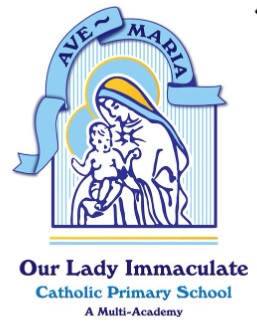 “With God all things are possible”(Matthew 19:26)At Our Lady Immaculate Catholic Primary School, we will inspire our children to achieve personal excellence for themselves and for the glory of God.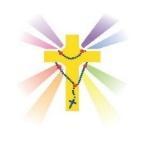 OUR LADY IMMACULATE CATHOLIC PRIMARY SCHOOL(PART OF THE ROSARY TRUST)MISSION STATEMENT“With God all things are possible”At Our Lady Immaculate Catholic Primary School, we will inspire our children to achieve personal excellence for themselves and for the glory of God.PRAYER AND LITURGY POLICY1. The Context of this Prayer and Liturgy Policy    ‘The celebration of Catholic liturgies and prayers as an integral part of the learning and teaching should enable the school community to become reflective, experience the presence of God and should develop a mature spiritual life.’ (Marcus Stock (2012), Christ at the Centre, Catholic Truth Society, 23.)At Our Lady Immaculate school, we aim to be a community which shows Love of God and one another.We pray to God together and worship Him as a school and as part of the Our Lady Immaculate parish.We aim to be a community that will be known as Christian because of our love.At Our Lady Immaculate school, prayer and liturgy is integral to developing the children’s relationship withChrist. Gospel values are embedded in all that we do with Christ at the centre. Prayer and liturgy is central to our Catholic ethos and we expect all staff to lead and model good practice in prayer. It provides an opportunity for all to reflect on God’s word and to celebrate and respond to the beliefs and attitudes, which characterise Christian life. At Our Lady Immaculate school, we strive to provide a rich variety of prayer and assemblies, which will deepen the pupil’s sense of belonging to the faith community of our school and to the wider church. Children take an active role in planning, leading and evaluating prayer and liturgy. We believe prayer and liturgy remembers and celebrates God’s work in our lives. It celebrates His presence amongst us today and allows children and staff the opportunity to be joined with Him. Prayer and liturgy refers not only to whole school gatherings but to those acts of worship which take place in a number of different settings and groupings of people in and around the school. In our school, prayer and liturgy takes many forms including prayer, song, assemblies, meditation and liturgies. We strive to provide many opportunities for the children to develop their relationship with God. Children are encouraged to meditate and reflect deeply on the Gospel Values and carefully consider how these will impact on their lives and the lives of others.2. Statement of RequirementAll Catholic schools in England and Wales are required by law (Section 70, 1988 Education Act) to take part in an act of collective worship (prayer and liturgy) on each school day which must be in accordance with the Bishops’ Conference of England and Wales. In Catholic schools this is therefore “in accordance with the rites, practices, disciplines and liturgical norms of the Catholic Church”. (School Standards and Framework Act 1998, schedule 20, Instrument of Government, clause 2).  However, prayer and liturgy are more than just a legal requirement; they are essential to spiritual development and are therefore central to what we offer at Our Lady Immaculate school.The law requires all academy schools to recognise and respect that parents have the legal right to withdraw their children up to the age of 16 from prayer and liturgy (School Standards and Framework Act 1998, s.71(1A)). The school’s provision for prayer and liturgy will fulfil pupils’ entitlement to experience the range of liturgical treasures of the Church, including a shared repertoire of prayers and liturgical music with which pupils in the school will be familiar. Prayer and liturgy are not designated curriculum time. In the context of the Catholic school, this means that times of prayer and liturgy are not considered to be part of the allocation of curriculum time for Religious Education.3. Responsibility(a) Governance The governors, as guardians of the Catholic school’s life and mission, have a responsibility to ensure that:prayer and liturgy are central to the Catholic life of the school and therefore are in line with the guidance set out by the Prayer and Liturgy Directory there is a named person(s) who is responsible for prayer and liturgy in the school the prayer and liturgy policy is updated regularly and shared with all stakeholdersthere is a budget for prayer and liturgy that reflects its centrality to the life of a Catholic school. (b) Headteacher The headteacher, as the spiritual leader of the school as a Catholic community, ensures that:prayer and liturgy are central to the Catholic life of the school and therefore are in line with the guidance set out by the Prayer and Liturgy Directory they work in partnership with the leader(s) for prayer and liturgy those responsible for prayer and liturgy in the school have been given appropriate training and formation to ensure that all guidance is followed and adhered to there are suitable resources for prayer and liturgy in the school. (c) Prayer and Liturgy Lead/sThose responsible for prayer and liturgy ensure that: Prayer and liturgy are central to the Catholic life of the school and therefore are in line with the guidance set out by the Prayer and Liturgy Directory. There is an Annual Plan of Provision for prayer and liturgy across the school year which identifies liturgical seasons and key celebrations, as well as opportunities for the celebration of the Sacraments.There is daily planned prayer for all pupils, appropriate to age and ability, as outlined in the Prayer and Liturgy Directory. Pupils are supported in their liturgical formation to take an active role in the planning, preparation, and delivery of prayer and liturgy according to their age and capacity, and in a manner which facilitates their progressive participation.Resources to support the planning of prayer and liturgy are appropriate and readily available to staff and pupils. Induction on prayer and liturgy takes place for new members of staff as required. Staff have access to effective training and formation opportunities. Monitoring and evaluation of prayer and liturgy take place regularly and feed back into planning for future liturgies. Monitoring of prayer and liturgy is reported to the headteacher and governing body to support whole-school development and the Catholic life of the school. There is collaboration with local clergy and parishes Liaison with the Diocesan Advisory Service and others is maintained to ensure they keep updated with best practice.4. Overview of Prayer and Liturgy Provision At Our Lady Immaculate school children are taught daily prayers and also the prayers and responses of the Mass as appropriate to their age and stage of development (see Appendix 1). They learn that talking and listening to God is an important way of showing their love for God. Each classroom has a focal prayer point and RE area, and children pray, together with their teacher, at the beginning and end of the day, and also at lunchtime. Opportunities for spontaneous prayer and individual reflection exist both in the classroom and during prayer and liturgy.Prayer takes many forms and may be carefully structured or more informal.  Children are encouraged to pray for the needs of others and for special requests.  They may themselves ask prayers for particular intentions.Above all prayer is about communication with God: we both speak and listen to Him.  It may take the form of adoration, thanksgiving, repentance or intercession.Children and staff alike are encouraged to be drawn into prayer and liturgy through a variety of celebrations.  We believe it is important that children enjoy or are inspired by the opportunities for prayer in our school. We want these occasions to be meaningful and memorable for our children. These are enhanced by the use of: hymnsreflective musicsilencespoken and sung prayersmovement / dancescripturestoriesatmosphere – candles, icons, focal pointsdrama.We believe that Christian worship in a Catholic school is concerned with giving glory, honour and praise and thanks to God. It is our loving response, in word and action, to God’s invitation to enter into relationship, made possible through the work of Jesus Christ and the witness of the Holy Spirit.A collective act of prayer and liturgy takes place daily in the classroom or in the school hall.  In addition, each class prepares one assembly in the Autumn and Spring Term, which is a reflection and celebration of their classroom work.  All assemblies follow the outline as laid out in the “Guidelines for class assemblies”.Whole school masses or services are held in the church on Holy Days of Obligation and on special occasions. The children are actively involved with the preparation and celebration of these services. Non – Eucharistic liturgies are held during the Seasons of Advent and Lent within each Key Stage.  There are opportunities for older children to receive the Sacrament of Reconciliation.The whole school is involved in Christmas Concerts and Easter services. Parents, governors and friends are invited to participate in these celebrations.We recognise the importance of enabling the wider community to prayer and celebrate God’s word with us and we promote these opportunities whenever we can.During May and October parents, pupils and staff are invited to pray the Rosary.Preparation for the Sacraments of Reconciliation and The Eucharist is an integral part of the Come and See programme and the new Religious Education Directory.  However, full sacramental preparation is undertaken within the parish setting, being supported in school where possible.Staff, Governors and the Friends Association of Our Lady Immaculate begin all meetings with a prayer in preparation for the meeting. Parents play an invaluable role in leading their children in prayer.  They are informed of the class prayers for their child and are invited to celebrate Mass and assemblies when their child is involved.5. Resourcing Prayer and liturgy are central to the school’s understanding of itself as a Catholic school, and this is reflected in the annual budget allocation; prayer and liturgy (and RE) are given priority funding, including staff time, chaplaincy provision, and dedicated spaces for prayer and liturgy. The Catholic character of the school is reflected in religious artefacts and images on display throughout the building. Dedicated spaces for prayer and liturgy are furnished and maintained as such and updated to reflect the Church’s liturgical season. Staff training and formation costs are funded separately to ensure that all staff can fulfil their responsibility to contribute to the prayer and liturgical life of the school. Each class has a RE box with artefacts and fabrics suitable for all seasons of the liturgical year, religious iconography, posters, a half class set of textbooks (for UKS2) and age-appropriate Bibles. New resources are purchased when necessary. Other resources are available in the central store including:Other faiths resources.Candles. CAFOD materials. Graphic Bibles. Collection of RE reference books on a variety of topics.6. Training and Formation All new staff will be supported during induction and beyond, so that they fully understand the responsibility they carry within their individual role for leading prayer and liturgy in the school. Any individual training needs will be identified and addressed through training and formation. There will also be the opportunity for whole-staff professional development and formation at least once a year, so that all staff understand the importance of prayer and liturgy and relevant staff are well supported to lead as required. 7. Monitoring and Evaluation Monitoring and evaluation of the quality and impact of prayer and liturgy will take place regularly, and involve all key stakeholders: pupils, parents, staff, clergy, and governors. Termly reports are included in the Headteacher’s Report to governors. Areas for development will be identified and issues raised will be actioned and evidenced as appropriate.8. Review This prayer and liturgy policy has been approved and adopted by the governing body Spring 2024and will be reviewed on a 3-year cycle.APPENDIX 1Common PrayersPRAYER AND LITURGY POLICYDateReview DatePRAYER AND LITURGY LEAD Spring 2024Spring 2027Lesley Roche/Sophie Gibbs Headteacher:Lesley RocheChair of Governing Body:Linda McSweeneyAge phase5-7 (KS1)7-9 (Lower KS2)9-11 (Upper KS2)PrayersThe sign of the crossThe Lord’s PrayerHail MaryGlory beGrace before mealsGrace after mealsThe Apostles’ CreedAn Act of ContritionAngel of GodCome Holy SpiritThe Prayer of St Richard of ChichesterMorning OfferingThe RosaryThe MagnificatAct of FaithAct of HopeAct of Love